DESCRIPTION :La pochette de mastic USC Garage pour SMC/fibre de verre est conçue pour une utilisation et est compatible avec les substrats SMC. Il possède une excellente adhérence au SMC, à l'acier et à la fibre de verre standard, et est exceptionnellement facile à appliquer et à poncer. Il fournit les performances nécessaires à la réparation et à la finition des produits fabriqués selon le processus SMC.Le mastic pour SMC/fibre de verre est 100 % imperméable.NUMÉROS DE PIÈCES :77702 / 77802C mastic pour SMC/fibre de verre, pochette de 226 g (8 oz), 6 pochettes / caisse	(2,26 kg) 5 lb / caisseUTILISATIONS DU PRODUIT :Réparez les fissures, les déchirures, les bosses et les trous dans les substrats SMC tels que sur les camions, les autocaravanes, les jet-skis, etc. Peut également être utilisé pour la finition de ces substrats. Peut également être utilisé pour les réparations du même type sur la fibre de verre et l'acier. Il possède des qualités adhésives pour le collage des panneaux SMC.SUBSTRATS TYPIQUES :APPLICATION :Pour les trous et les fissures :Appliquez uniquement sur des surfaces correctement préparées (voir PRÉPARATION DE SURFACE). Avant de remplir, la surface doit avoir une température minimale de 18  C (65 ºF).Appliquez une couche généreuse de mélange sur un côté du tissu ou du treillis en fibre de verre et placez sur le trou, le côté humide contre les réparations. Aplatissez et lissez les bords à l’aide d’un épandeur pour éliminer les bulles d’air et assurer l’adhérence.Appuyez doucement sur le centre du tissu/du treillis pour créer un léger enfoncement, laissant ainsi la place à la ou aux couches suivantes du mélange. Laissez suffisamment de temps pour durcir (10 à 15 minutes).Mélangez le matériau de remplissage additionnel et appliquez-le sur la zone réparée afin d’obtenir le contour d’origine.IMPORTANT! NE PAS REMETTRE LE MÉLANGE INUTILISÉ DANS LE CONTENANT PUISQU’IL FERA DURCIR LE CONTENU RESTANT. NE PAS APPLIQUER SUR DES REVÊTEMENTS FRAIS OU NON DURCIS.FINITION :Lorsque le matériau est durci (après environ 15 à 20 minutes), poncez, puis peaufinez la zone réparée pour obtenir le contour désiré.COUCHE DE FINITION :Même si le mastic de SMC/fibre de verre possède d’excellentes propriétés de ponçage et d’estompage, nous recommandons l’application d’une couche de finition sur la zone réparée. Ajoutez une couche finale de mastic pour SMC/fibre de verre avec du glacis de finition. Poncez et peaufinez la couche finale au contour désiré. Prévoyez un minimum de 60 minutes avant d’apprêter et de peindre.FDS ASSOCIÉES : Mastic : « SMC/fibre de verre 77702 »	Durcisseur : « Durcisseur en crème »FICHE DE DONNÉES TECHNIQUESMastic USC Garage pour SMC/fibre de verrePRODUIT : Pochette de mastic USC Garage pour SMC/fibre de verreAPPELS TECHNIQUES : 1-800-321-0672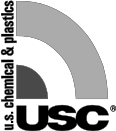 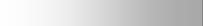 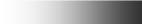 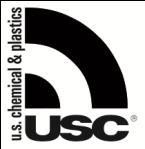 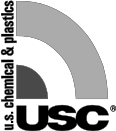 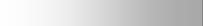 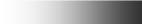 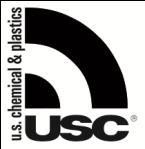 SMCAcierAluminiumFibre de verreBoisMaçonnerieBéton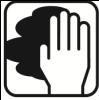 PRÉPARATION DE SURFACE :Pour le métal en décomposition, les enfoncements, les fissures ou les trous :1. Fixez et ancrez bien tous les panneaux à remplir afin d’empêcher la séparation ou les fissures. Poncez ou meulez le SMC endommagé ou la surface à réparer (grain 24 ou 36 recommandé).Neutralisez tout restant de flux, le cas échéant, et nettoyez la surface à fond pour éliminer toute saleté, huile, graisse, cire, peinture, rouille, silicone ou tout autre contaminant.Séchez complètement la surface avec un chiffon propre, sec et non pelucheux.Pour SMC cassé et fibre de verre : Découpez et éliminez toute la fibre de verre endommagée et faites une rainure en « V » sur les côtés à réparer.Pour les trous de grande taille : Coupez assez de tissu ou de grille de fibre de verre pour couvrir le trou de manière à avoir assez d’excédent pour couvrir amplement les côtés. Pour les trous, fissures et enfoncements de petite taille : Support de fibre de verre non requis.MÉLANGEMÉLANGE :Pour de meilleurs résultats, amenez la matière de remplissage et le durcisseur à la température ambiante (température minimale de 20 ºC [68 ºF]). Pétrissez le produit dans la pochette et le tube de durcisseur avant utilisation. Placez la quantité de mastic souhaitée sur une surface de mélange propre. Nous vous recommandons d'utiliser une table de mélange en plastique non absorbant. Pour une quantité de mastic de la taille d'une balle de golf, ajoutez une bande de durcisseur en crème de 3,8 cm (1,5 po) (ou 2 % du poids du mastic). Mélanger complètement le durcisseur avec la matière de remplissage en réalisant une action de pliage qui expulse l’air vers l’extérieur.REMARQUE : L’utilisation de trop ou de trop peu de durcisseur peut entraîner des problèmes comme des trous d’épingle, une mauvaise adhérence, un durcissement partiel, une mauvaise malléabilité, etc.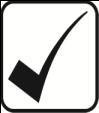 INFORMATION TECHNIQUE :INFORMATION TECHNIQUE :Apparence dans l'emballage :Gris-vertCOV :242 g/lAppliqué: 2,0 g/lPoids par pochette (densité) :381 g (0,84 lb) (en moyenne)Épaisseur maximale recommandée (poncé) :6,3 mm (¼ po)Viscosité à 25 °C (77 °F) :160 000 cps (en moyenne)Temps de gélification à 25 °C (77 °F) :3 à 5 minutesValeurs de dureté Shore « D » à 24 heures :75 à 80Temps de ponçage à 25 °C (77 °F) :15 à 20 minutes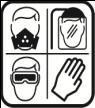 SANTÉ ET SÉCURITÉ :Lisez tous les avertissements ainsi que toute l'information sur les premiers soins et la sécurité de tous les composants avant de les utiliser. Gardez hors de la portée des enfants. Protégez vos mains avec des gants en caoutchouc imperméables. Portez une protection des yeux et de la peau. Lors du ponçage, nous vous recommandons d'utiliser un dispositif de protection respiratoire pour vous protéger de la poussière (masque MSA pièce no 459029 avec cartouche MSA 464029 ou l’équivalent). Lorsque vous utilisez un équipement électrique, reportez-vous aux recommandations du fabricant de l'outil électrique concernant l'équipement de sécurité. Les produits USC sont destinés à un usage industriel par des professionnels qualifiés.Informations médicales d'urgence ou de contrôle des déversements :Aux États-Unis et au Canada, appelez CHEMTREC au 1-800-424-9300